О внесении изменений в решение Собрания депутатов Бичуринского сельского поселения Мариинско-Посадского района Чувашской Республики от 01.03.2017 г.  № С- 24/1 "Об утверждении Положения о порядке планирования и принятия решений  об условиях приватизации муниципального имущества Бичуринского сельского поселения"В соответствии с пунктом 1 статьи 32.1 Федерального закона от 21.12.2001 г. № 178-ФЗ «О приватизации государственного и муниципального имущества»Собрание депутатов Бичуринского сельского поселения Мариинско-Посадского района Чувашской Республикир е ш и л о :1. Внести в   решение Собрания депутатов Бичуринского сельского поселения Мариинско-Посадского района Чувашской Республики от 01.03.2017 г.  № С- 24/1"Об утверждении Положения о порядке планирования и принятия решений  об условиях приватизации муниципального имущества Бичуринского сельского поселения" (далее – Положение), следующее изменение:а) Раздел 4 Положения «Подготовка и принятие решений об условиях приватизации» дополнить пунктом следующего содержания:«4.8. Продажа приватизируемого муниципального имущества на аукционе, специализированном аукционе, конкурсе посредством публичного предложения и без объявления цены осуществляется в электронной форме.». 2. Настоящее решение вступает в силу со дня его официального опубликования.Глава Бичуринского сельского поселения                                  С.М.Назаров     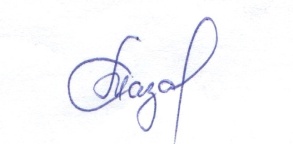 ЧĂВАШ РЕСПУБЛИКИСӖНТӖРВĂРРИ РАЙОНĚ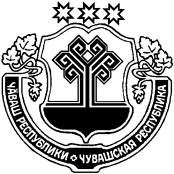 ЧУВАШСКАЯ РЕСПУБЛИКАМАРИИНСКО- ПОСАДСКИЙ РАЙОНШӖНЕРПУҪ ЯЛПОСЕЛЕНИЙĚНДЕПУТАТСЕН ПУХĂВĚЙЫШĂНУ2019 07.26.     С - 77/2 №  Шенерпус ялěСОБРАНИЕ ДЕПУТАТОВБИЧУРИНСКОГО СЕЛЬСКОГОПОСЕЛЕНИЯРЕШЕНИЕ26.07.2019  № С - 77/2 с.Бичурино